Western Australia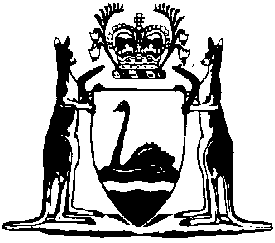 Coal Miners’ Welfare Act 1947Coal Miners’ Welfare Amendment Regulations 2024Western AustraliaCoal Miners’ Welfare Amendment Regulations 2024Contents1.	Citation	12.	Commencement	13.	Regulations amended	14.	Regulation 4 inserted	14.	Membership of Board	1Coal Miners’ Welfare Act 1947Coal Miners’ Welfare Amendment Regulations 2024Made by the Governor in Executive Council.1.	Citation		These regulations are the Coal Miners’ Welfare Amendment Regulations 2024.2.	Commencement		These regulations come into operation as follows —	(a)	regulations 1 and 2 — on the day on which these regulations are published on the WA legislation website;	(b)	the rest of the regulations — on the day after that day.3.	Regulations amended		These regulations amend the Coal Miners’ Welfare Regulations 1948.4.	Regulation 4 inserted		After regulation 3 insert:4.	Membership of Board		For the purposes of section 9(1)(b) of the Act, the Mining and Energy Union, Western Australian District Branch, is prescribed.N. HAGLEY, Clerk of the Executive Council